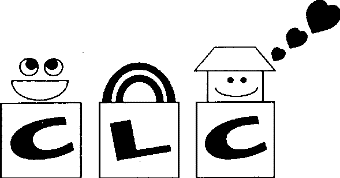 Community Learning Center 4K and School Age CareTuition FeesEffective January 1, 20244K Full/Wrap-Around Care***A half day consists of 5 hours or less***4-Year-Old Preschool Only- 8:30 – 11:15 amMonday-Friday$75.00 a week or $15 per dayNo School Days and Summer Vacation (Kindergarten. – 5th grade)***A half day consists of 5 hours or less***School Year Options (Kind. – 5th grade)Option #1		$10.00 per day Before School OnlyYou pay for the mornings that your child is scheduled. You pay full or half on no school days or take vacation time. Option #2		$12.00 per day After School OnlyYou pay for the afternoons that your child is scheduled. You pay full or half on no school days or take vacation time. Option #3		$100.00 per week Before and After SchoolYou pay $100 each week during the school year only. You don’t pay extra for no school days and do not get vacation time. RegistrationA registration fee of $60.00 per child is due upon enrollment.A re-registration fee of $40.00 per child is due aftereach two weeks of vacation.Full Time5 Days4 Days3 Days2 Days1 DayHalf Day$245$215$175$125$65$40Full Time5 Days4 Days3 Days2 Days1 DayHalf Day$230$200$160$115$60$40